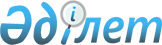 О внесении изменений в некоторые приказы Министра по инвестициям и развитию Республики КазахстанПриказ и.о. Министра иностранных дел Республики Казахстан от 28 ноября 2019 года № 11-1-4/631. Зарегистрирован в Министерстве юстиции Республики Казахстан 5 декабря 2019 года № 19700
      В соответствии с пунктом 2 статьи 50 Закона Республики Казахстан от 6 апреля 2016 года "О правовых актах" ПРИКАЗЫВАЮ:
      1. Внести в некоторые приказы Министра по инвестициям и развитию Республики Казахстан следующие изменения:
      1) в приказ Министра по инвестициям и развитию Республики Казахстан от 7 февраля 2017 года № 75 "Об утверждении типового специального инвестиционного контракта" (зарегистрирован в Реестре государственной регистрации нормативных правовых актов за № 14806, опубликован 22 февраля 2017 года в Эталонном контрольном банке нормативных правовых актов Республики Казахстан) следующие изменения:
      в типовом специальном инвестиционном контракте, утвержденном указанным приказом:
      в заголовок вносится изменение на казахском языке, текст на русском языке не меняется;
      пункт 17 изложить в следующей редакции:
      "17. В случае не достижения Сторонами согласия в течение двух месяцев со дня получения письменного обращения любой из Сторон к другой Стороне разрешение споров может производиться в суде Международного финансового центра "Астана"/ Международном арбитражном центре Международного финансового центра "Астана"/ судебных органах Республики Казахстан, а также в арбитражах, определяемых соглашением сторон.";
      пункт 21 изложить в следующей редакции:
      "21. Для специального инвестиционного контракта применяется действующее право Международного финансового центра "Астана"/ право Республики Казахстан.";
      2) в приказ Министра по инвестициям и развитию Республики Казахстан от 6 февраля 2017 года № 74 "Об утверждении формы заявки на предоставление инвестиционных преференций в рамках реализации специального инвестиционного проекта и правил ее приема и регистрации" (зарегистрирован в Реестре государственной регистрации нормативных правовых актов за № 14800, опубликован 22 февраля 2017 года в Эталонном контрольном банке нормативных правовых актов Республики Казахстан) следующее изменение:
      форму заявки на предоставление инвестиционных преференций в рамках реализации специального инвестиционного проекта, утвержденную указанным приказом, изложить в редакции согласно приложению к настоящему приказу.
      2. Комитету по инвестициям Министерства иностранных дел Республики Казахстан обеспечить:
      1) государственную регистрацию настоящего приказа в Министерстве юстиции Республики Казахстан;
      2) размещение настоящего приказа на интернет-ресурсе Министерства иностранных дел Республики Казахстан после его официального опубликования;
      3) в течение десяти рабочих дней после государственной регистрации настоящего приказа в Министерстве юстиции Республики Казахстан, представление в Правовой департамент Министерства иностранных дел Республики Казахстан сведений об исполнении мероприятий, согласно подпунктам 1) и 2) настоящего пункта.
      3. Контроль за исполнением настоящего приказа возложить на курирующего заместителя Министра иностранных дел Республики Казахстан.
      4. Настоящий приказ вводится в действие по истечении десяти календарных дней после дня его первого официального опубликования.
      "СОГЛАСОВАН"
Министерство
национальной экономики
Республики Казахстан        Заявка на предоставление инвестиционных преференций в рамках реализации
                         специального инвестиционного проекта
      ____________________________________________________________________ 
 (наименование юридического лица), являющийся ____________________________________________________________________ 
(участником специальной экономической зоны или владельцем 
свободного склада, либо юридическим лицом, заключившим соглашение о 
промышленной сборке моторных транспортных средств), направляет 
настоящую заявку на предоставление инвестиционных преференций в 
рамках реализации специального инвестиционного проекта.
      В качестве права, подлежащего применению к заключаемому специальному 
инвестиционному контракту, прошу указать: ____________________________________________________________________
 (выбрать один из видов предлагаемого права: действующее право 
 Международного финансового центра "Астана" / право Республики Казахстан)
Приложение:
1) __________________________________________________________________
2) __________________________________________________________________
3) __________________________________________________________________
____________________________________________________________________ 
(фамилия, имя, отчество (при наличии в удостоверении личности)  и должность)
 ____________________________________________________________________
 (подпись и печать (при наличии))
					© 2012. РГП на ПХВ «Институт законодательства и правовой информации Республики Казахстан» Министерства юстиции Республики Казахстан
				
      Исполняющий обязанности 
Министра - Первый заместитель министра 

Ш. Нурышев
Приложение
к приказу Министра
иностранных дел
Республики Казахстан
от 28 ноября 2019 года
№ 11-1-4/631Приложение 1
к приказу Министра по
инвестициям и развитию
Республики Казахстан
от 6 февраля 2017 года № 74форма